Администрация Дзержинского района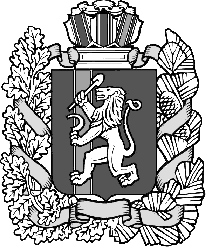 Красноярского краяПОСТАНОВЛЕНИЕс.Дзержинское27.07.2017										№ 432-пОб утверждении административного регламента предоставления муниципальной услуги «Об утверждении административного регламента предоставления муниципальной услуги «Предоставление мест размещения нестационарных торговых объектов на территории Дзержинского района»В соответствии с Федеральным законом от 27.07.2010 № 210-ФЗ «Об организации предоставления государственных и муниципальных услуг», целях обеспечения доступа граждан и юридических лиц к достоверной информации о муниципальных услугах, руководствуясь ст.19 Устава района, ПОСТАНОВЛЯЮ:1. Утвердить административный регламент предоставления муниципальной услуги «Предоставление мест размещения нестационарных торговых объектов на территории Дзержинского района», согласно приложению.2. Разместить настоящее постановление на официальном сайте администрации  Дзержинского района в сети Интернет.3. Контроль за исполнением настоящего постановления оставляю за собой.4. Постановление вступает в силу в день, следующий за днем его официального опубликования.Глава района								Д.Н. АшаевПриложениек постановлению администрации районаот 27.07.2017 № 432-пАдминистративный регламентпредоставления муниципальной услуги «Об утверждении административного регламента предоставления муниципальной услуги  « Предоставление мест  размещения нестационарных торговых объектов на территории  Дзержинского района»1. Общие положения 1.1. Предметом регулирования настоящего административного регламента предоставления муниципальной услуги «Предоставление мест размещения нестационарных торговых объектов на территории  Дзержинского района» (далее - муниципальная услуга) является повышение качества предоставления и доступности муниципальной услуги, создания комфортных условий для получения муниципальной услуги; настоящий административный регламент определяет порядок, сроки и последовательность (процедуры), предоставления мест размещения нестационарных торговых объектов   на территории    Дзержинского района, Красноярского каря  в соответствии со схемой размещения нестационарных торговых объектов, утвержденной постановлением администрации Дзержинского  района № 145-п от  21.02.2014.  1.2. Регламент размещается на Интернет-сайте http://adm-dzergin.ru в разделе «Муниципальные услуги»; , а также на информационных стендах, расположенных на территории администрации района по адресу: с. Дзержинское ул.Ленина,15 каб.201,        1.3. Заявителями на предоставление муниципальной услуги являются юридические лица и индивидуальные предприниматели, зарегистрированные в установленном  гражданским законодательством Российской Федерации порядке.      От имени юридического лица, ИП может выступать другой представитель, наделенный соответствующими полномочиями.1.3. Предоставление муниципальной услуги осуществляется администрацией Дзержинского района (далее - администрация).  по письменному заявлению. Органом Администрации района, уполномоченным от имени Администрации района на предоставление Муниципальной услуги, является отдел архитектуры, строительства, ЖКХ, транспорта, связи , ГО и ЧС администрации Дзержинского района (далее – отдел ). Непосредственный исполнитель: главный специалист в области архитектуры и градостроительства администрации Дзержинского  района. (далее специалист)1.4.Место нахождения: с. Дзержинское ул.Ленина,15 каб.201, тел. 9-06-16 1.5.Почтовый адрес: 663700 Красноярский край, с. Дзержинское ул. Ленина № 15,каб.201Приёмные дни: понедельник-пятница1.5. График работы: с 8-00 до 16-00, (обеденный перерыв с 12-00 до 13-00)1.6. Информацию о месте нахождения и графике работы  Отдела  можно получить по Телефону/факс: (8 39167)9-06-16, адрес электронной почты  dzergin@krasmail.ru;1.7. Информацию по процедуре предоставления муниципальной услуги можно получить у специалиста  отдела  архитектуры, строительства, ЖКХ, транспорта, связи , ГО и ЧС администрации Дзержинского района). 1.8.Индивидуальное консультирование производится в устной и письменной форме.Индивидуальное устное консультирование по процедуре предоставления муниципальной услуги осуществляется ответственными  специалистами Администрации:-    по личному обращению;-    по письменному обращению;-    по телефону;-    по электронной почте.1.9.Консультации предоставляются по следующим вопросам:-    перечень документов необходимых для предоставления муниципальной услуги;-    требования к документам, прилагаемым к заявлению;-    время приема и выдачи документов;-    сроки исполнения муниципальной услуги;-    порядок обжалования действий (бездействия) и решений, принимаемых в ходе исполнения муниципальной услуги.    1.10. Индивидуальное письменное консультирование осуществляется при письменном обращении заинтересованного лица в Отдел. Письменный ответ подписывается главой    района,   и содержит фамилию, инициалы и телефон исполнителя. Ответ направляется письмом, электронной почтой, факсом, в зависимости от способа обращения заинтересованного лица за консультацией или способа доставки, указанного в письменном обращении заинтересованного лица в течение 10 дней со дня поступления запроса. 1.11.  С момента приема заявления заявитель имеет право на получение сведений о ходе исполнения муниципальной услуги по телефону, посредством электронной почты или на личном приеме в порядке, указанном в  настоящем Административном регламенте.1.12. При ответах на телефонные звонки ответственный  специалист Отдела подробно и в вежливой (корректной) форме информируют обратившихся по интересующим их вопросам. Ответ на телефонный звонок должен начинаться с информации о наименовании организации, фамилии, имени, отчестве и должности специалиста, принявшего телефонный звонок.1.13. Рекомендуемое время для консультации по телефону — 5 минут. 1.14. При невозможности ответственного  специалиста, принявшего звонок, самостоятельно ответить на поставленные вопросы телефонный звонок должен быть переадресован другому  специалисту или должен быть сообщен телефонный номер, по которому можно получить информацию.1.15. Во время разговора ответственный  специалист Отдела должен произносить слова четко, не допускать разговоров с окружающими людьми. Не допускается прерывание разговора по причине поступления звонка на другой телефонный аппарат.1.16 .Одновременное консультирование по телефону и прием документов не допускается.2. Стандарт предоставления муниципальной услуги 2.1. Наименование муниципальной услуги -    Предоставление мест размещения нестационарных торговых объектов на территории  Дзержинского района Красноярского края.2.2. Предоставление муниципальной услуги осуществляется администрацией Дзержинского района (далее - администрация). Ответственным исполнителем муниципальной услуги является  отдел архитектуры, строительства, ЖКХ, транспорта, связи , ГО и ЧС администрации Дзержинского района (далее – отдел ). Непосредственный исполнитель: главный специалист в области архитектуры и градостроительства администрации Дзержинского  района. (далее специалист)2.3 Описание результата предоставления муниципальной услуги.2.3.1. Результатом предоставления муниципальной услуги является:1)   Принятие постановления о предоставлении места  размещения нестационарного торгового объекта на территории  Дзержинского района.2) отказ в  предоставлении места размещения нестационарного торгового объекта;2.4. Срок предоставления муниципальной услуги, в том числе с учетом необходимости обращения в иные организации, участвующие в предоставлении муниципальной услуги.- 30 рабочих дней, исчисляемых со дня регистрации в Администрации заявления о выдаче разрешения;- 15 рабочих дней со дня регистрации заявления о продлении срока действия разрешения (или переоформлении разрешения).2.5.  Правовыми основаниями для предоставления муниципальной услуги являются:. -  Конституция Российской Федерации ;-  Гражданский кодекс Российской Федерации;   -  Федеральный закон от 9 февраля 2009 года № 8-ФЗ «Об обеспечении доступа к информации о деятельности государственных органов и органов местного самоуправления», -  Федеральный закон от 06.10.2003 № 131-ФЗ «Об общих принципах организации местного самоуправления в Российской Федерации»,-  Федеральный закон от 27 июля 2010 года № 210-ФЗ «Об организации предоставления государственных и муниципальных услуг,-  Федеральный закон от 28.12.2009 № 381-ФЗ «Об основах государственного регулирования торговой деятельности в Российской Федерации» ,-   Приказ министерства промышленности и торговли Красноярского края от 27.11.2013 N 05-95 "Об установлении Порядка разработки и утверждения схемы размещения нестационарных торговых объектов органами местного самоуправления муниципальных образований Красноярского края",-Постановление Правительства РФ от 16.05.2011 №373 «О разработке и утверждении административных регламентов исполнения государственных функций и административных  регламентов предоставления государственных услуг»- Устав  Дзержинского района Красноярского края; -  Постановление администрации  района № 145-п от 21.02.2014 «Об утверждении  схемы размещения нестационарных торговых объектов на территории    муниципального образования Дзержинский район»,- Настоящий административный регламент.2.6. Исчерпывающий перечень документов, необходимых в соответствии с нормативными правовыми актами Российской Федерации и нормативными правовыми актами Администрации для предоставления муниципальной услуги и услуг, необходимых и обязательных для предоставления муниципальной услуги, подлежащих представлению заявителем.2.6.1. Для получения муниципальной услуги Заявитель направляет   заявление по форме согласно приложению 1 к настоящему Регламенту:посредством почтового отправления в администрацию Дзержинского района по адресу: 663700 Россия, Красноярский край, с. Дзержинское ул. Ленина,15;лично (через уполномоченного представителя) с  8-00 до 16-00 час. В заявлении должно быть указано: - полное наименование юридического лица или Ф.И.О. индивидуального предпринимателя;- специализация нестационарного торгового объекта;- месторасположение нестационарного торгового объекта;- срок размещения нестационарного торгового объекта, в течение которого заявитель предполагает осуществлять торговую деятельность.2.6.2. К заявлению о предоставлении разрешения прилагаются:1) Для юридических лиц:- копия свидетельства о постановке на учет в налоговом органе;- копия выписки из Единого государственного реестра юридических лиц.2)  Для индивидуальных предпринимателей:- копия свидетельства о государственной регистрации физического лица в качестве индивидуального предпринимателя;- копия выписки из Единого государственного реестра индивидуальных предпринимателей.2.7. Исчерпывающий перечень документов, необходимых в соответствии с нормативными правовыми актами Российской Федерации и нормативными правовыми актами администрации для предоставления муниципальной услуги, которые находятся в распоряжении иных органов, участвующих в предоставлении муниципальной услуги, которые заявитель вправе представить самостоятельно.2.7.1. Администрация в установленном порядке истребует следующие документы, находящиеся в распоряжении органов государственной власти:1) выписку из Единого государственного реестра юридических лиц (для юридических лиц);2) выписку из Единого государственного реестра индивидуальных предпринимателей;3) свидетельство о постановке на учет в налоговом органе;4) свидетельство о государственной регистрации физического лица в качестве индивидуального предпринимателя.Документы, указанные в данном подпункте административного регламента заявитель вправе представить лично.5) копия документа, удостоверяющего личность и полномочия представителя заявителя,  -  в случае если заявление подается через него.2.7.2.   Запрещается требовать от заявителя:1) представления документов и информации или осуществления действий, представление или осуществление которых не предусмотрено нормативными правовыми актами, регулирующими отношения, возникающие в связи с предоставлением муниципальных услуг;2) представления документов и информации, которые находятся в распоряжении органов, предоставляющих муниципальные услуги, иных органов местного самоуправления и организаций, в соответствии с нормативными правовыми актами Российской Федерации, нормативными правовыми актами субъектов Российской Федерации, муниципальными правовыми актами, участвующих в предоставлении государственных или муниципальных услуг, за исключением документов, указанных в ч.6 ст. 7 Федерального закона РФ от 27.07.2010 №210-ФЗ «Об организации предоставления государственных и муниципальных услуг».Осуществления действий, в том числе, согласований, необходимых для получения муниципальных услуг и связанных с обращением в иные государственные органы, органы местного самоуправления, организации, за исключением получения услугу, включенных в перечни, указанные в ч.1 ст.9 вышеуказанного закона, и получения документов и информации, предоставляемых в результате предоставления таких услуг.2.8. Исчерпывающий перечень оснований для отказа в приеме документов, необходимых для предоставления муниципальной услуги.2.8.1. представленные заявителем документы содержат подчистки либо приписки, зачеркнутые слова и иные не оговоренные в них исправления, а также серьезные повреждения, не позволяющие однозначно истолковывать их содержание;2.8.2. отсутствие документов или  предоставление заявителем неполного комплекта документов, предусмотренных пунктом ___ настоящего административного регламента;2.8.3. несоответствия сведений в представленных документах.2.8.4. отсутствие оформленного в установленном порядке документа, удостоверяющего полномочия представителя заявителя.2.9. Исчерпывающий перечень оснований для приостановления или отказа в предоставлении муниципальной услуги:1) указанный в заявлении адрес размещения объекта не входит в утвержденную схему размещения нестационарных торговых объектов на территории муниципального образования   (в Схему  вносятся изменения и дополнения в соответствии с постановлением  Администрации, в установленном законодательством Российской Федерации порядке);2) в соответствии со Схемой по адресу, указанному в заявлении, находится другой объект мелкорозничной сети, имеющий действующее Разрешение;3) наличие фактов несоблюдения установленного порядка функционирования объекта нестационарной торговли в предыдущих периодах.2.9.1.При устранении причин, послуживших для отказа, обращение заявителя на право размещения нестационарных объектов мелкорозничной торговой сети подлежит повторному рассмотрению.2.10. Перечень услуг, необходимых и обязательных для предоставления услуги, в том числе сведения о документе (документах), выдаваемом (выдаваемых) иными организациями, участвующими в предоставлении услуги.1) Договор на вывоз твердых коммунальных отходов;2) Договор на подключение к сетям инженерно-технического обеспечения.2.11. Порядок, размер и основания взимания государственной пошлины или иной платы, взимаемой за предоставление муниципальной услуги.Муниципальная услуга предоставляется бесплатно.Госпошлина не взимается.2.13. Максимальный срок ожидания в очереди при подаче запроса о предоставлении муниципальной услуги и при получении результата предоставления муниципальной услуги 15 минут :     Максимальный срок ожидания в очереди при подаче  заявления о предоставлении муниципальной услуги и при получении результата предоставления муниципальной услуги не более 10 минут .2.14. Срок и порядок регистрации  заявления о предоставлении муниципальной услуги и услуг, необходимых и обязательных для предоставления муниципальной услуги, в том числе в электронной форме.2.14.1. Регистрация заявления  о предоставлении муниципальной услуги осуществляется уполномоченным специалистом Отдела , ответственным за регистрацию входящей корреспонденции в течение 1 рабочего дня со дня поступления заявления и прилагаемых к нему документов в Отдел с присвоением регистрационного номера и указанием даты поступления.2.14.2. В случае предоставления услуги в электронном виде регистрация осуществляется в автоматическом режиме в день получения  заявления с присвоением регистрационного номера и указанием даты и времени поступления и указанием на формат обязательного отображения административной процедуры.л2.15. Требования к помещениям, в которых предоставляется муниципальная услуга:помещения, в которых осуществляется приём граждан, обратившихся за получением муниципальной услуги, должны быть оснащены соответствующими указателями, информационными стендами с образцами заполнения заявления и перечнем документов, необходимых для предоставления услуги. Места для заполнения необходимых документов оборудуются стульями, столами и обеспечиваются бланками заявлений, письменными принадлежностями. На информационном стенде в администрации размещается перечень документов, которые заявитель должен представить для исполнения муниципальной услуги.Рабочее место специалистов администрации, участвующих в оказании муниципальной услуги, оснащается настенной вывеской или настольной табличкой с указанием фамилии, имени, отчества и должности, необходимой для исполнения муниципальной услуги офисной техникой.Помещения для предоставления муниципальной услуги по возможности размещаются в максимально удобных для обращения местах.В местах ожидания предоставления муниципальной услуги предусматривается оборудование доступных мест общественного пользования (туалетов).В местах предоставления муниципальной услуги на видном месте размещаются схемы размещения средств пожаротушения и путей эвакуации посетителей и работников органов, участвующих в оказании муниципальной услуги.Места предоставления муниципальной услуги оборудуются средствами пожаротушения и оповещения о возникновении чрезвычайной ситуации.Входы в помещения оборудуются пандусами, расширенными проходами, позволяющими обеспечить беспрепятственный доступ инвалидов, включая инвалидов, использующих кресла-коляски.При ином размещении помещений по высоте должна быть обеспечена возможность получения муниципальной услуги маломобильными группами населения.Места для ожидания и заполнения заявлений должны быть доступны для инвалидов.К месту предоставления муниципальной услуги обеспечивается доступ инвалидов в соответствии с законодательством Российской Федерации о социальной защите инвалидов (включая инвалидов, использующих кресла- коляски и собак-проводников):возможность самостоятельного передвижения по территории, на которой расположено помещение для оказания муниципальной услуги, входа в места предоставления муниципальной услуги и выхода из них, посадки в транспортное средство и высадки из него, в том числе с использованием кресла-коляски;сопровождение инвалидов, имеющих стойкие расстройства функции зрения и самостоятельного передвижения, и оказание им помощи в месте предоставления муниципальной услуги;размещение оборудования и носителей информации, необходимых для обеспечения беспрепятственного доступа инвалидов к месту предоставления муниципальной услуги с учетом ограничений их жизнедеятельности;допуск к месту предоставления муниципальной услуги собаки - проводника при наличии документа, подтверждающего ее специальное обучение и выдаваемого по форме и в порядке, которые определяются федеральным органом исполнительной власти, осуществляющим функции по выработке и реализации государственной политики и нормативно-правовому регулированию в сфере социальной защиты населения;оказание специалистами помощи инвалидам в преодолении барьеров, мешающих получению ими муниципальной услуги наравне с другими лицами.2.16. На информационном стенде в администрации размещаются следующие информационные материалы:- сведения о перечне предоставляемых муниципальных услуг;- образцы документов (справок).- адрес, номера телефонов и факса, график работы, адрес электронной почты администрации и отдела;- административный регламент;- адрес официального сайта администрации в сети Интернет, содержащего информацию о предоставлении муниципальной услуги;- порядок получения информации заявителями по вопросам предоставления муниципальной услуги, в том числе о ходе предоставления муниципальной услуги;- перечень оснований для отказа в предоставлении муниципальной услуги;- порядок обжалования действий (бездействия) и решений, осуществляемых (принятых) в ходе предоставления муниципальной услуги;- необходимая оперативная информация о предоставлении муниципальной услуги.Текст материалов, размещаемых на стендах, должен быть напечатан удобным для чтения шрифтом, основные моменты и наиболее важные места выделены.2.16. Показатели доступности и качества предоставления муниципальной услуги, в том числе количество взаимодействий с должностными лицами при предоставлении муниципальной услуги и их продолжительность.2.16.1. Показателями доступности муниципальной услуги являются:а) территориальная и транспортная доступность к местам предоставления муниципальной услуги;б) обеспечение беспрепятственного доступа лиц к помещениям, в которых предоставляется муниципальная услуга;в) возможность получения информации о порядке оказания  муниципальной услуги путем индивидуального и публичного информирования, в том числе с использованием информационно-телекоммуникационных технологий;2.16.2. Показателями качества муниципальной услуги являются:а) соблюдение сроков предоставления муниципальной услуги;б) соблюдение сроков ожидания в очереди при предоставлении муниципальной услуги;в) взаимодействие заявителя с должностным лицом;г) отсутствие поданных в установленном порядке жалоб на решения и действия (бездействие), принятые и осуществленные должностными лицами при предоставлении муниципальной услуги;2.17. Данная услуга может предоставляться в электронном виде, в том числе с использованием универсальной электронной карты и через  МФЦ.3. Состав, последовательность и сроки выполнения административных процедур, требования к порядку их выполнения, в том числе особенности выполнения процедур в электронной форме3.1. Перечень административных процедур.3.1.1. Предоставление муниципальной услуги включает в себя следующие административные процедуры:1) прием и регистрация заявления и комплекта документов;2) принятие Администрацией  постановления о предоставлении (переоформлении, продлении срока действия) места  размещения нестационарного торгового объекта   либо  об отказе в предоставлении места размещения нестационарного торгового объекта ;3)  Уведомление заявителя о принятом решении и выдача заявителю  постановления   о предоставлении места размещения нестационарного торгового объекта являющегося результатом предоставления муниципальной услуги.3.2. Прием и регистрация заявления и комплекта документов.3.2.1. Основанием для начала административной процедуры является личное обращение заявителя или его уполномоченного представителя в Отдел с заявлением либо поступление заявления посредством почтового отправления с описью вложения и уведомления о вручении, либо с использованием информационно-технологической и коммуникационной инфраструктуры, в том числе с помощью электронной почты.      К заявлению должны быть приложены документы, указанные в п. 2.6 настоящего административного регламента.3.2.2. При поступлении в Администрацию заявления и комплекта документов посредством почтового отправления или в электронном виде  специалист, ответственный за прием документов:- проверяет полномочия заявителя, представителя юридического лица действовать от имени юридического лица;- проверяет соответствие заявления установленным требованиям;- проверяет соответствие представленных документов требованиям;- проверяет заявление и приложенные к нему документы на предмет наличия     оснований для отказа в приеме документов, предусмотренных пунктом 2.8 административного регламента.          В  случае, если основания для отказа в приеме документов отсутствуют, специалист Отдела , ответственный за прием документов, принимает комплект документов, представленный заявителем, регистрирует его в журнале, оформляет (в двух экземплярах) уведомление о приеме заявления к рассмотрению по установленной форме; направляет заявителю первый экземпляр уведомления о приеме заявления к рассмотрению тем же способом, которым был направлен зарегистрированный комплект документов.          В  случае, если имеются основания для отказа в приеме документов, специалист Отдела , ответственный за прием документов: оформляет в двух экземплярах уведомление о необходимости устранения нарушений в оформлении заявления и (или) предоставления отсутствующего документа; направляет заявителю первый экземпляр уведомления о необходимости устранения нарушений в оформлении заявления и (или) предоставления отсутствующего документа с приложением поступивших документов тем же способом, которым был направлен поступивший комплект документов.3.2.2. При личном обращении заявителя или уполномоченного представителя в Отдел  специалист, ответственный за прием документов:- устанавливает предмет обращения, личность заявителя, проверяет документ, удостоверяющий личность заявителя;- проверяет полномочия заявителя, представителя юридического лица действовать от имени юридического лица;- проверяет соответствие заявления установленным требованиям;- проверяет соответствие представленных документов следующим требованиям: документы в установленных законодательством Российской Федерации случаях удостоверены, скреплены печатями, имеют надлежащие подписи определенных законодательством должностных лиц; в документах нет подчисток, приписок, зачеркнутых слов и иных неоговоренных исправлений; документы не имеют серьезных повреждений, наличие которых не позволяет однозначно истолковать их содержание; проверяет заявление и приложенные к нему документы на предмет наличия  оснований для отказа в приеме документов, предусмотренных пунктом 2.8 административного регламента.         В  случае, если основания для отказа в приеме документов отсутствуют, специалист Отдела , ответственный за прием документов, принимает комплект документов, представленный заявителем, регистрирует его в журнале, оформляет (в двух экземплярах) и выдает заявителю один экземпляр уведомления о приеме заявления к рассмотрению.           В  случае, если имеются основания для отказа в приеме документов, специалист Отдела , ответственный за прием документов, немедленно сообщает заявителю о наличии таких оснований.         В   случае, если основания для отказа в приеме документов можно устранить непосредственно в Отделе , специалист, ответственный за прием документов, разъясняет заявителю возможность устранения оснований для отказа в приеме документов.             При согласии заявителя устранить такие основания для отказа в приеме документов специалист Отдела, ответственный за прием документов, прерывает прием документов и возвращает заявителю представленные документы для устранения выявленных оснований для отказа в приеме документов.           При несогласии заявителя устранить выявленные основания для отказа в приеме документов, а также, если основания для отказа в приеме документов невозможно устранить непосредственно в Отделе, специалист, ответственный за прием документов, разъясняет заявителю, что указанное обстоятельство является основанием для отказа в приеме документов, а затем оформляет и выдает заявителю уведомление об отказе в приеме документов (с обязательным указанием основания для отказа в приеме документов) (в двух экземплярах) с приложением представленных заявителем документов. После вручения заявителю одного экземпляра уведомления об отказе в приеме документов, специалист отдела , ответственный за прием документов, на основании второго экземпляра уведомления об отказе в приеме документов вносит в журнал регистрации запись об отказе в приеме и регистрации документов и выдаче соответствующего уведомления.          В  случае, если наряду с исчерпывающим перечнем документов, которые заявителю необходимо предоставить самостоятельно (предусмотренные пунктом 2.6 административного регламента), заявитель представил документы, указанные в пункте 2.7 административного регламента, специалист Отдела, ответственный за прием документов, проверяет такие документы на предмет наличия недостатков, перечисленных в пункте 2.8 административного регламента (далее также – недостатки).           Непредставление документов, предусмотренных пунктом 2.7 административного регламента, или не устранение в них недостатков заявителем, не является основанием для отказа в приеме всего комплекта документов (документов, предусмотренных пунктом 2.6 административного регламента). В  случае, если заявитель не представил документы, указанные в пункте 2.7 административного регламента, или не устранил выявленные в них недостатки, специалист Отдела , ответственный за прием документов, регистрирует в общем порядке представленный заявителем комплект документов и передает его    уполномоченному специалисту  Отдела , ответственному за  предоставление муниципальной услуги, для направления межведомственных запросов.         В случае, если документы, предусмотренные пунктом 2.7 административного регламента, не содержат недостатков, указанных в пункте 2.8 административного регламента, специалист Отдела, ответственный за прием документов, прикладывает такие документы к документам, указанным в пункте 2.6 административного регламента, регистрирует их в общем порядке, оформляет и выдает заявителю уведомление о приеме заявления к рассмотрению.Срок исполнения административной процедуры составляет не более 20 минут.      Результатом административной процедуры является прием и регистрация документов, представленных заявителем либо отказ в приеме документов с мотивированным объяснением причин такого отказа.3.3. Принятие Администрацией  постановления о предоставлении (переоформлении) места размещения нестационарного торгового объекта либо  об отказе в предоставлении (переоформлении) размещения нестационарного торгового объекта .3.3.1. Основанием для начала административной процедуры является поступление в Администрацию заявления и полного комплекта документов, необходимых для принятия решения о предоставлении муниципальной услуги.Заявление и комплект документов направляется  уполномоченному  специалисту Отдела.         Уполномоченный специалист Отдела в день поступления документов, проводит проверку комплектности пакета документов, полноты и достоверности сведений о заявителе, в том числе на наличие оснований, предусмотренных пунктом 2.8 административного регламента.         По результатам проверки в течение 3-х рабочего дня уполномоченный специалист Отдела готовит  проект постановления  о предоставлении места  (переоформлении, продлении срока действия) размещения нестационарного торгового объекта либо отказе в  предоставлении места размещения нестационарного торгового объекта и передает его на подписание главе  района.              Глава  района в течение 1 рабочего дня подписывает поступившее к нему  постановление  и передает    уполномоченному специалисту Отдела, который не позднее дня, следующего за днем подписания  постановления главой а, уведомляет об этом заявителя.        Постановление   о предоставлении места размещения (установку) нестационарного торгового объекта либо письменный обоснованный отказ направляется (вручается) уполномоченным  специалистом Отдела   заявителю.      Результатом административной процедуры является принятие  постановления о предоставлении  места (переоформлении, продлении срока действия)  размещения нестационарного торгового объекта  или решения об отказе в предоставлении места (переоформлении, продлении срока действия)  размещения нестационарного торгового объекта3.4. Уведомление заявителя о принятом решении и выдача заявителю  постановления   о предоставлении места размещения нестационарного торгового объекта являющегося результатом предоставления муниципальной услуги.3.4.1. Основанием для начала административной процедуры является поступление уполномоченному специалисту Отдела подписанного главой  района  постановление о предоставлении места размещения нестационарного торгового объекта или уведомления об отказе в  предоставлении места размещения нестационарного торгового объекта.          Уполномоченный специалист района не позднее дня, следующего за днем принятия соответствующего решения, информирует заявителя о принятом решении (аналогично способу, которым было подано заявление, или указанным в заявлении способом).        Информирование заявителя о принятом решении может осуществляться через электронную почту, через Портал, по почте или по телефону.Направление уведомления заявителю о принятом решении и выдача заявителю   постановления о предоставлении   места  размещение (установку) нестационарного торгового объекта ,  осуществляется в  течение 3-х дней с даты принятия решения .        В случае, если заявителем выбран способ получения документа, являющегося результатом предоставления услуги, лично,  уполномоченный  специалист Отдела,    информирует заявителя о дне, когда заявитель может получить документ, являющийся результатом предоставления услуги. Сведения об уведомлении заявителя и приглашении его в Администрацию за получением документа, являющегося результатом предоставления услуги, также вносятся в журнал регистрации.           В случае, если заявителем выбран способ получения документа, являющегося результатом предоставления услуги, по почте, специалист Отдела, ответственный за выдачу результата предоставления услуги, подготавливает и направляет заявителю по почте заказным письмом с уведомлением документ, являющийся результатом предоставления услуги. Далее специалист Отдела, ответственный за выдачу результата предоставления услуги, вносит в журнал регистрации сведения о направлении заявителю документа, являющегося результатом предоставления услуги, а также электронную копию документа, подтверждающего направление по почте документа, являющегося результатом предоставления услуги.         В случае, если заявитель обращался за предоставлением муниципальной услуги через Портал, специалист, ответственный за выдачу результата предоставления услуги направляет в личный кабинет на Портале заявителя уведомление о принятии решения по его заявлению с указанием даты и времени, когда заявитель может получить документ, являющийся результатом предоставления услуги.         При личном обращении в Отдел за получением документа, являющегося результатом предоставления услуги, представителю с целью идентификации его личности необходимо представить документ, удостоверяющий личность, и документ, подтверждающий полномочия представителя.    При личном обращении в Отдел специалист, ответственный за выдачу результата предоставления услуги:- посредством проверки удостоверяющих документов, устанавливает личность заявителя (полномочия представителя);- формирует расписку о получении документа, являющегося результатом предоставления услуги;- выдает документ, являющийся результатом предоставления услуги, при этом заявитель в книге учета выдаваемых документов ставит дату получения указанного документа и подпись.      После выдачи документа, являющегося результатом предоставления услуги, регистрационная запись, открытая на данного заявителя в журнале регистрации, закрывается.        Срок исполнения административной процедуры составляет не более трех рабочих дней со дня принятия Администрацией соответствующего решения.       Результатом исполнения административной процедуры является уведомление заявителя о принятом решении и выдача заявителю  постановление администрации    о предоставлении места  размещения   нестационарного торгового объекта или уведомления об отказе в  предоставлении места (переоформлении, продлении срока действия) размещения нестационарного торгового объекта .        Основанием для установки (монтажа) нестационарного торгового,  является  постановление администрации    о предоставлении места  размещения   нестационарного торгового объекта. 4. Формы контроля за исполнением административного регламента4.1. Текущий контроль за соблюдением последовательности действий, определенных Регламентом осуществляется начальником отдела и включает в себя проведение проверок соблюдения и исполнения ответственными лицами (специалистами) действующего законодательства, а также положений Регламента.4.2. Персональная ответственность ответственных лиц (специалистов) закрепляется в соответствующих положениях должностных инструкций.4.3. Контроль за полнотой и качеством предоставления муниципальной услуги включает в себя проведение проверок, выявление и устранение нарушений прав заявителей, рассмотрение, принятие решений и подготовку ответов на обращения заявителей, содержащие жалобы на решения, действия (бездействия) ответственных лиц (специалистов).4.4. По результатам проведенных проверок в случае выявления нарушений прав заявителей по предоставлению муниципальной услуги осуществляется привлечение виновных лиц к ответственности в соответствии с законодательством Российской Федерации.4.5. Проведение проверок может носить плановый характер и внеплановый характер (по конкретному обращению заявителя по предоставлению муниципальной услуги).5. Досудебный (внесудебный) порядок обжалования решений и действий(бездействия) Администрации района при предоставлении Муниципальной услуги, а также решений должностных лиц администрации Дзержинского района Муниципальной услуги5.1. Предметом досудебного (внесудебного) обжалования заявителем являются решения и действия (бездействие) администрации, предоставляющей муниципальную услугу, должностного лица администрации, муниципального служащего, предоставляющего муниципальную услугу.5.2. Заявитель может обратиться с жалобой, в том числе в следующих случаях:1) нарушение срока регистрации запроса заявителя о предоставлении муниципальной услуги;2) нарушение срока предоставления муниципальной услуги;3) требование у заявителя документов, не предусмотренных нормативными правовыми актами Российской Федерации, нормативными правовыми актами субъектов Российской Федерации, муниципальными правовыми актами для предоставления муниципальной услуги;4) отказ в приеме документов, предоставление которых предусмотрено нормативными правовыми актами Российской Федерации, нормативными правовыми актами субъектов Российской Федерации, муниципальными правовыми актами для предоставления муниципальной услуги, у заявителя;5) отказ в предоставлении муниципальной услуги, если основания отказа не предусмотрены федеральными законами и принятыми в соответствии с ними иными нормативными правовыми актами Российской Федерации, нормативными правовыми актами субъектов Российской Федерации, муниципальными правовыми актами;6) затребование с заявителя при предоставлении муниципальной услуги платы, не предусмотренной нормативными правовыми актами Российской Федерации, нормативными правовыми актами субъектов Российской Федерации, муниципальными правовыми актами;7) отказ органа, предоставляющего муниципальную услугу, должностного лица органа, предоставляющего муниципальную услугу, в исправлении допущенных опечаток и ошибок в выданных в результате предоставления государственной или муниципальной услуги документах либо нарушение установленного срока таких исправлений.5.3. Жалоба подается в письменной форме на бумажном носителе, в электронной форме в администрацию, предоставляющую муниципальную услугу. Жалобы на решения, принятые должностными лицами администрации, подаются на имя Главы района.5.4. Жалоба может быть направлена по почте, через многофункциональный центр, с использованием информационно-телекоммуникационной сети Интернет, официального сайта администрации, единого портала государственных и муниципальных услуг либо регионального портала государственных и муниципальных услуг, а также может быть принята при личном приеме заявителя.5.5. Жалоба должна содержать:- наименование администрации, предоставляющей муниципальную услугу, фамилию, имя, отчество должностного лица администрации либо муниципального служащего, предоставляющего муниципальную услугу, решения и действия (бездействие) которых обжалуются;- фамилию, имя, отчество (последнее - при наличии), сведения о месте жительства заявителя - физического лица, а также номер (номера) контактного телефона, адрес (адреса) электронной почты (при наличии) и почтовый адрес, по которым должен быть направлен ответ заявителю;- сведения об обжалуемых решениях и действиях (бездействии) администрации, предоставляющей муниципальную услугу, должностного лица либо муниципального служащего администрации, предоставляющего муниципальную услугу;- доводы, на основании которых заявитель не согласен с решением и действием (бездействием) администрации, предоставляющей муниципальную услугу, должностного лица либо муниципального служащего администрации, предоставляющего муниципальную услугу. заявителем могут быть представлены документы (при наличии), подтверждающие доводы заявителя, либо их копии.Письменная жалоба должна быть написана разборчивым почерком, не содержать нецензурных выражений.5.6. Жалоба, поступившая в администрацию, подлежит рассмотрению должностным лицом, наделенным полномочиями по рассмотрению жалоб, в течение пятнадцати рабочих дней со дня ее регистрации, а в случае обжалования отказа администрации, предоставляющей муниципальную услугу, должностного лица либо муниципального служащего администрации, предоставляющего муниципальную услугу, в приеме документов у заявителя либо в исправлении допущенных опечаток и ошибок или в случае обжалования нарушения установленного срока таких исправлений - в течение пяти рабочих дней со дня ее регистрации.5.7. Письменные жалобы не рассматриваются в следующих случаях:- в жалобе не указаны фамилия заявителя, направившего обращение, и почтовый адрес, по которому должен быть направлен ответ;- в жалобе содержатся нецензурные либо оскорбительные выражения, угрозы жизни, здоровью и имуществу должностного лица, а также членов его семьи;- текст жалобы не поддается прочтению, о чем сообщается заявителю, направившему жалобу, если его фамилия и почтовый адрес поддаются прочтению, а также сообщается по электронной почте (при наличии такой информации и если указанные данные поддаются прочтению);- жалоба повторяет текст предыдущего обращения, на которое заинтересованному лицу давался письменный ответ по существу, и при этом в жалобе не приводятся новые доводы или обстоятельства. В случае поступления такой жалобы заинтересованному лицу направляется уведомление о ранее данных ответах или копии этих ответов.5.8. По результатам рассмотрения жалобы администрация, предоставляющая муниципальную услугу, принимает одно из следующих решений:- удовлетворяет жалобу, в том числе в форме отмены принятого решения, исправления допущенных администрацией, предоставляющей муниципальную услугу, опечаток и ошибок в выданных в результате предоставления муниципальной услуги документах;- отказывает в удовлетворении жалобы.5.9. Не позднее дня, следующего за днем принятия решения, указанного в пункте 5.9 настоящего регламента, заявителю в письменной форме и по желанию заявителя в электронной форме направляется мотивированный ответ о результатах рассмотрения жалобы.6. Особенности организации предоставления муниципальных услуг в многофункциональных центрах6.1. Предоставление муниципальных услуг в многофункциональных центрах осуществляется в соответствии с Федеральным законом от 27.07.2010 № 210-ФЗ «Об организации предоставления государственных и муниципальных услуг», Постановлением Правительства Красноярского края от 23.11.2009 № 598-п «Об утверждении долгосрочной целевой программы «Повышение качества оказания услуг на базе многофункциональных центров предоставления государственных и муниципальных услуг в Красноярском крае» на 2010 - 2012 годы», муниципальными правовыми актами по принципу «одного окна», в соответствии с которым предоставление муниципальной услуги осуществляется после однократного обращения заявителя с соответствующим запросом, а взаимодействие с органами, предоставляющими муниципальные услуги, осуществляется многофункциональным центром без участия заявителя в соответствии с нормативными правовыми актами и соглашением о взаимодействии.6.2. Многофункциональные центры в соответствии с соглашениями о взаимодействии осуществляют:1) приём запросов заявителей о предоставлении муниципальных услуг;2) представление интересов заявителей при взаимодействии с органами, предоставляющими муниципальные услуги, а также с организациями, участвующими в предоставлении государственных и муниципальных услуг, в том числе с использованием информационно-технологической и коммуникационной инфраструктуры;3) представление интересов органов, предоставляющих муниципальные услуги, при взаимодействии с заявителями;4) информирование заявителей о порядке предоставления муниципальных услуг в многофункциональных центрах, о ходе выполнения запросов о предоставлении муниципальных услуг, а также по иным вопросам, связанным с предоставлением муниципальных услуг;5) взаимодействие с органами местного самоуправления по вопросам предоставления муниципальных услуг, а также с организациями, участвующими в предоставлении государственных и муниципальных услуг;6) выдачу заявителям документов органов, предоставляющих муниципальные услуги, по результатам предоставления муниципальных услуг, если иное не предусмотрено законодательством Российской Федерации;7) приём, обработку информации из информационных систем органов, предоставляющих муниципальные услуги, и выдачу заявителям на основании такой информации документов, если это предусмотрено соглашением о взаимодействии и иное не предусмотрено федеральным законом;8) иные функции, указанные в соглашении о взаимодействии.6.3. При реализации своих функций многофункциональные центры не вправе требовать от заявителя:1) предоставления документов и информации или осуществления действий, предоставление или осуществление которых не предусмотрено нормативными правовыми актами, регулирующими отношения, возникающие в связи с предоставлением муниципальной услуги;2) представления документов и информации, в том числе подтверждающих внесение заявителем платы за предоставление муниципальных услуг, которые находятся в распоряжении органов, предоставляющих муниципальные услуги, иных органов местного самоуправления либо органам местного самоуправления организаций в соответствии с нормативными правовыми актами Российской Федерации, нормативными правовыми актами субъектов Российской Федерации, муниципальными правовыми актами, за исключением документов, включенных в определенный частью 6 статьи 7 Федерального закона № 210-ФЗ перечень документов. Заявитель вправе представить указанные документы и информацию по собственной инициативе;3) осуществления действий, в том числе согласований, необходимых для получения муниципальных услуг и связанных с обращением в иные государственные органы, органы местного самоуправления, организации, за исключением получения услуг, включенных в перечни, указанные в части 1 статьи 9 Федерального закона № 210-ФЗ, и получения документов и информации, предоставляемых в результате предоставления таких услуг. 6.4. При реализации своих функций в соответствии с соглашениями о взаимодействии многофункциональный центр обязан:1) предоставлять на основании запросов и обращений федеральных государственных органов и их территориальных органов, органов государственных внебюджетных фондов, органов государственной власти субъектов Российской Федерации, органов местного самоуправления, физических и юридических лиц необходимые сведения по вопросам, относящимся к установленной сфере деятельности многофункционального центра;2) обеспечивать защиту информации, доступ к которой ограничен в соответствии с федеральным законом, а также соблюдать режим обработки и использования персональных данных;3) соблюдать требования соглашений о взаимодействии;4) осуществлять взаимодействие с органами, предоставляющими муниципальные услуги, подведомственными органам местного самоуправления организациями и организациями, участвующими в предоставлении предусмотренных частью 1 статьи 1 Федерального закона № 210-ФЗ муниципальных услуг, в соответствии с соглашениями о взаимодействии, нормативными правовыми актами, регламентом деятельности многофункционального центра.7. Использование информационно-телекоммуникационных технологий при предоставлении муниципальных услуг7.1. Предоставление муниципальных услуг в электронной форме, в том числе взаимодействие органов, предоставляющих муниципальные услуги и заявителей, осуществляется на базе информационных систем, включая муниципальные информационные системы, составляющие информационно-технологическую и коммуникационную инфраструктуру.7.2. Правила и порядок информационно-технологического взаимодействия информационных систем, используемых для предоставления муниципальных услуг в электронной форме, а также требования к инфраструктуре, обеспечивающей их взаимодействие, устанавливаются Правительством Российской Федерации.7.3. Технические стандарты и требования, включая требования к технологической совместимости информационных систем, требования к стандартам и протоколам обмена данными в электронной форме при информационно-технологическом взаимодействии информационных систем, устанавливаются федеральным органом исполнительной власти, осуществляющим функции по выработке и реализации государственной политики и нормативно-правовому регулированию в сфере информационных технологий.7.4. Единый портал муниципальных услуг обеспечивает:1) доступ заявителей к сведениям о муниципальных услугах, а также об услугах, предназначенным для распространения с использованием информационно-телекоммуникационной сети «Интернет» и размещенным в муниципальных информационных системах, обеспечивающих ведение реестров муниципальных услуг;2) доступность для копирования и заполнения в электронной форме запроса и иных документов, необходимых для получения муниципальной услуги;3) возможность подачи заявителем с использованием информационно-телекоммуникационных технологий запроса о предоставлении муниципальной услуги либо услуги;4) возможность получения заявителем сведений о ходе выполнения запроса о предоставлении муниципальной услуги либо услуги;5) возможность получения заявителем с использованием информационно-телекоммуникационных технологий результатов предоставления муниципальной услуги, за исключением случаев, когда такое получение запрещено федеральным законом, а также результатов предоставления услуги.Приложение 1к административному регламентуГлаве   района    Д.Н.Ашаеву   (фамилия, инициалы)от __________________________________________________________________________________ (для юридических лиц – должность, Ф.И.О. руководителя, полноеи сокращенное наименование,  организационно-правовая форма)Юридический, фактический адрес:____________________________________________________________Контактный телефон:___________________________Адрес электронной почты:_______________________ЗАЯВЛЕНИЕПрошу  предоставить место (переоформить, продлить срок действия)   размещения нестационарного торгового объекта на территории  Дзержинского района Красноярского края ______________________________________________________________(наименование объекта)по адресу: ________________________________________________________сроком на ______________________________________________________________.При переоформлении   – указать причины.__________________________________________________________________Площадь объекта: _________________________________________________Тип объекта: _______________________________________________________Назначение объекта, специализация: __________________________________Ассортимент реализуемой продукции (услуг): _________________________________________________________________Режим работы: ____________________________________________________ Государственный регистрационный номер записи о создании юридического лица (индивидуального предпринимателя) ____________________________Данные документа, подтверждающего факт внесения сведений о юридическом лице (индивидуальном предпринимателе)  в Единый государственный реестр юридических лиц (индивидуальных предпринимателей) ________________________________________________Идентификационный номер налогоплательщика________________________Данные документа о постановке юридического лица (индивидуального предпринимателя) на учет в налоговом органе _________________________ К заявлению прилагаю документы на ________листах:1) __________________________________________________________________2)  О результате оказания муниципальной услуги и принятом решении прошу уведомить по: ____________________________________________________(указывается способ уведомления – по телефону, e-mail, почтой и т.п.) (Ф.И.О., подпись руководителя, печать) «___» ____________ г.                Реквизиты доверенности, документа, удостоверяющего личность (для представителя заявителя) ___________________________________________Приложение 2к административному регламенту                                                              Кому _________________________________________________________________                                                   (Ф.И.О. заявителя/ наименование юридического лица,должность, Ф.И. О. руководителя)                                              Куда ______________________________ __________________________________                                                                                          (адрес заявителя)УВЕДОМЛЕНИЕоб отказе в  предоставлении места  (переоформлении, продлении срока действия)  размещения нестационарного торговогообъекта на территории Дзержинского района  Администрация Дзержинского района, рассмотрев представленные документы о предоставлении места (переоформлении, продлении срока действия) размещения нестационарного торгового объекта на территории Дзержинского района , в соответствии с постановлением администрации от «___»______________ 20___ г. № _________,отказывает _______________________________________________________(Ф.И.О. - для индивидуального предпринимателя,наименование, реквизиты – для юридических лиц)в  предоставлении места  (переоформлении, продлении срока действия – нужное подчеркнуть)  размещения нестационарного  торгового объекта по следующим основаниям:__________________________________________________________________ Глава района                                                        (подпись)                                                                   (Ф.И.О.)«______» ___________________ г.Приложение 3к административному регламентуУведомлениео приеме заявления к рассмотрениюАдминистрация   Дзержинского района  , в лице _________________________________________________________________________________________(должность, ФИО)уведомляет о приеме заявления к рассмотрению________________________,__________________________________________________________________(ФИО заявителя)представившему пакет документов для получения муниципальной услуги «Предоставление мест  размещения  нестационарных торговых объектов на территории Дзержинского района»Телефон для справок, по которому можно уточнить ход рассмотрения заявления: ___________________________________.Индивидуальный порядковый номер записи в журнале регистрации ____________.«_____» _____________ _______ г.__________________ / ________________________.Приложение 4к административному регламентуУведомлениео необходимости устранения нарушений в оформлении заявления и(или) предоставления отсутствующего документаАдминистрация  Дзержинского района, в лице __________________________________________________________________________________________(должность, ФИО)уведомляет о необходимости устранения нарушений в оформлении заявления и (или) предоставления отсутствующего документа и об отказе в приеме документов_________________________________________________________________,(ФИО заявителя)представившему пакет документов для получения муниципальной услуги  «Предоставление мест  размещения  нестационарных торговых объектов на территории  Дзержинского района»В результате проверки комплекта документов установлено следующее основание для отказа в приеме документов ____________________________________________________________________________________________________________________________________________________________Для устранения причин отказа Вам необходимо __________________________________________________________________  «_____» _____________ _______ г.__________________ / ________________________Приложение 5к административному регламентуБЛОК – СХЕМА  оказания муниципальной услуги  БЛОК-СХЕМАПРЕДОСТАВЛЕНИЯ МУНИЦИПАЛЬНОЙ УСЛУГИ«Предоставление мест  размещения  нестационарных торговых объектов на территории Дзержинского района»№Перечень документов,представленных заявителемКоличество экземпляровКоличество листов1Заявление23№Перечень документов,представленных заявителемколичество экземпляровлистов,1Заявление2Прием и регистрация заявления и комплекта документов 1 день│   Принятие Администрацией  постановления о предоставлении (переоформлении, продлении срока действия) места  размещения нестационарного торгового объекта   либо  об отказе в предоставлении места размещения нестационарного торгового объекта в течение __ днейСоответствие заявления и приложенных к нему документовУведомление о необходимости устранения замечанийДаНетУстранение замечанийРассмотрение заявления главой районаПодготовка  разрешенияНетДаУведомление об отказе в течение  10 днейРассмотрение заявления Уведомление заявителя о принятом решении и выдача заявителю  постановления   о предоставлении места размещения нестационарного торгового объекта являющегося результатом предоставления муниципальной услуги